Our Lady of  Parish     7 Glendale Rd, Glen Eden, Auckland  phone 818 6325
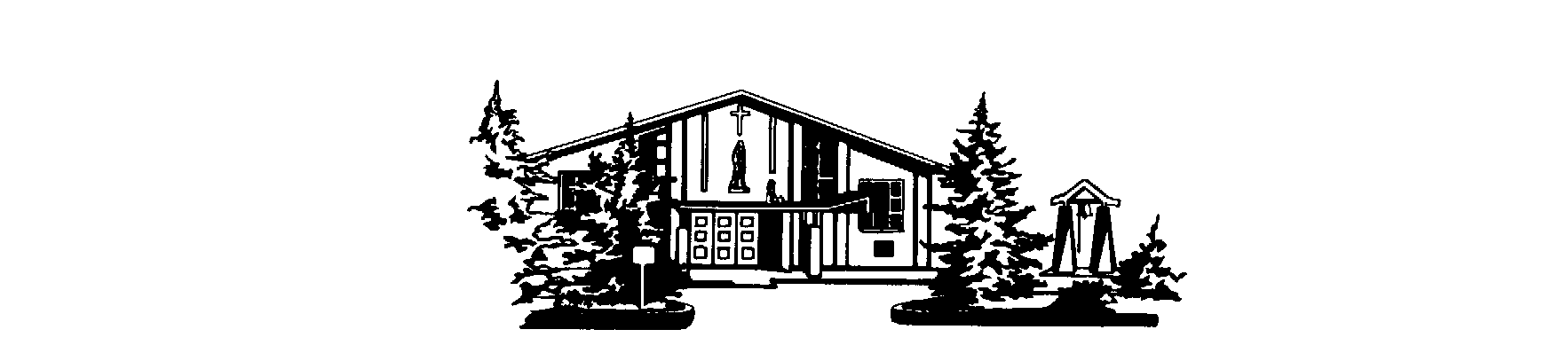 Have we got your registration details in the Parish Office? If not complete the information below and put it in the box outside the parish office. ……………………Tear off……………………….Family Name:First Name:Address:Date of Birth:Email:Phone Number: Cell:                                                                     Home:Additional Family Members at this address:Name: Date of Birth: